Poptávka rekonstrukčních prací  2 totožné byty v Praze 6 (viz plánek) – cihlové zditermín rekonstrukce prvního: 2. pol. července 2015 termín rekonstrukce druhého: září 2015Rozsah poptávaných prací:BYT 1:položení plovoucí podlahy v obytné části bytu  oškrabání zdí v celém bytě, tmelení, vyrovnání zdí a výmalba bílou barvouodstranění staré dlažby, položení nové dlažby v kuch. koutě, na WC a v koupelněodstranění starého obkladu a položení nového obkladu v kuchyňském koutě, na WC a v koupelně odstranění staré a instalace nové WC mísy a splachování + sádrokartonová deska za WCodstranění starého a instalace nového umyvadla + odpadu odstranění staré a instalace nové vaničky do sprchového koutu + odpadinstalace nové vodovodní baterie – kuchyň, koupelna 2x odstranění starých a instalace nových interiérových dveří 2x odstranění staré a smontování nové skříňky do kuchyně vč. dřezu a odpadu BYT 2:	(body 1.-9. shodné s Bytem 1)položení plovoucí podlahy v obytné části bytu  oškrabání zdí v celém bytě, tmelení, vyrovnání zdí a výmalba bílou barvouodstranění staré dlažby, položení nové dlažby v kuch. koutě, na WC a v koupelněodstranění starého obkladu a položení nového obkladu v kuchyňském koutě, na WC a v koupelně odstranění staré a instalace nové WC mísy a splachování + sádrokartonová deska za WCodstranění starého a instalace nového umyvadla + odpadu odstranění staré a instalace nové vaničky do sprchového koutu + odpadinstalace nové vodovodní baterie – koupelna 2x odstranění starých a instalace nových interiérových dveří 2x ------------------------------------- probourání cihlové zdi do vedlejší místnosti (používaný byt) a instalace nových interiér. dveřívybourání starých a instalace nových vstupních dveřínové elektrorozvody v celém bytě (7x zásuvka, 4x světlo+vypínač)nové rozvody vody a odpaduK jednotlivým položkám (nebo celkově) uveďte cenu JEN ZA PRÁCI. Cenu materiálu a zařizovacích předmětů není třeba zohledňovat, bude účtována dle skutečných nákladů.Uveďte počet pracovních dnů  jak dlouho bude trvat rekonstrukce Bytu 1 a Bytu 2. Uveďte případné související činnosti, které nejsou v celkové ceně zahrnuty a mohly by zvýšit celkovou konečnou cenu.Odpad a suť lze odvézt a zdarma složit do sběrného dvora cca 3 km. Oba byty jsou ve vyšších patrech ale vždy je k dispozici nákladní výtah kam se dá vjet i s kolečkem. Hlučné práce mohou probíhat od 9 do 17 hodin.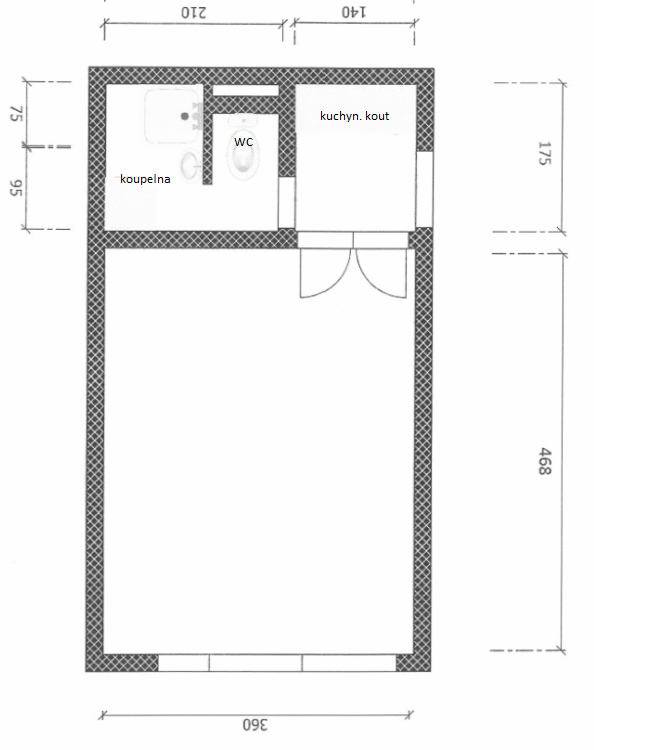 